GruppdiskussionVårt ämne:Vår grupp: 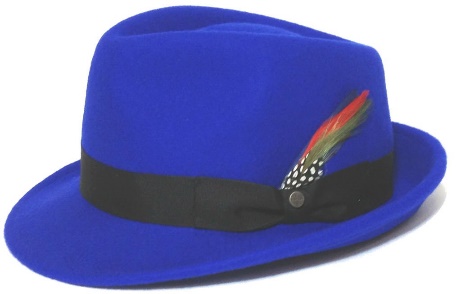 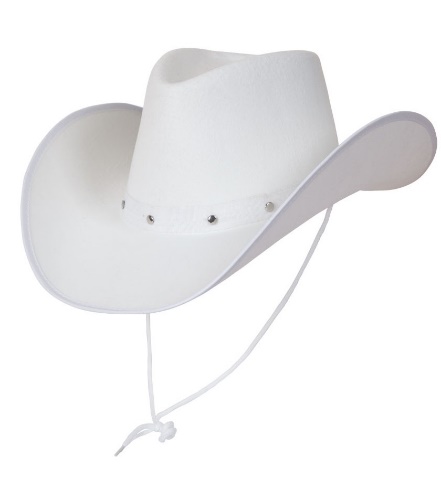 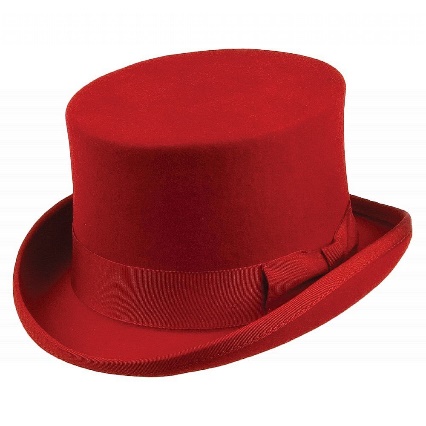 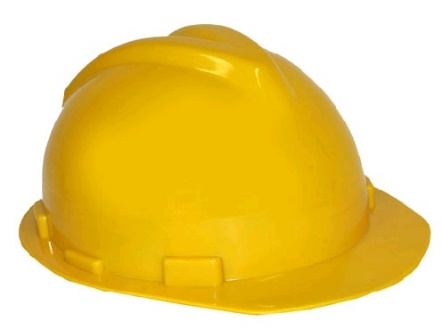 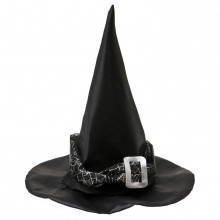 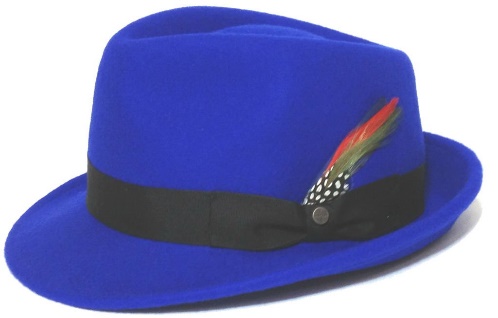 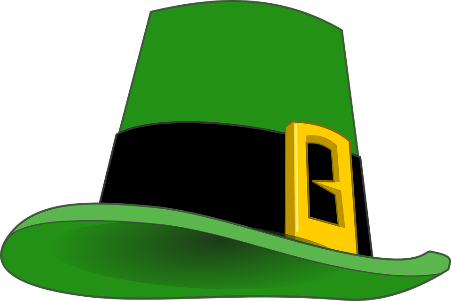 